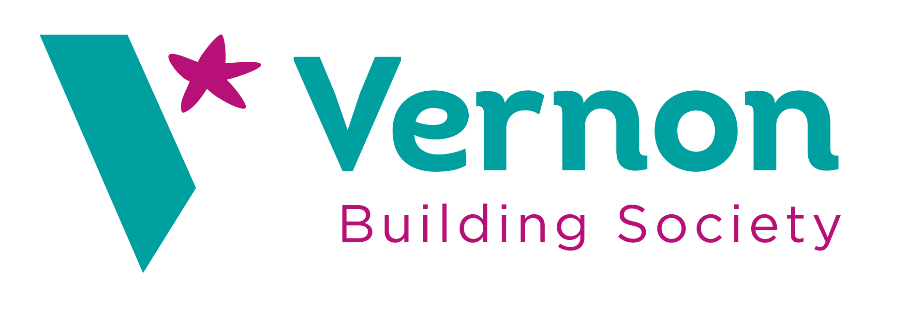 PRESS RELEASE24/1/22Vernon Building Society teams up with PRIMIS Mortgage NetworkVernon Building Society has partnered with mortgage network PRIMIS, enabling the network’s appointed representatives to access its mortgage products.PRIMIS’ appointed representatives will now be able to help clients benefit from Vernon’s wide range of mortgages alongside its specialist lending expertise and knowledge.The Stockport-based building society offers bespoke lending solutions to mainstream borrowers, as well as those with more individual requirements, across residential, buy-to-let, Buy-for-Uni, self-build and retirement interest-only mortgages.PRIMIS’ advisers have access to a wide variety of lenders and products to best serve their customers’ needs. It is part of the LSL Group and backed by their extensive financial services experience and knowledge.Brendan Crowshaw, head of mortgage and savings distribution at Vernon Building Society, said: “This partnership represents another step in our ambitious growth strategy.“We’re a small, innovative lender with a common-sense, flexible approach to underwriting and a commitment to working with brokers. “PRIMIS shares our unwavering focus on giving brokers great service and we can’t wait to help its members find lending solutions for their clients.”Vikki Jefferies, proposition director at PRIMIS, added: “We are delighted to announce the addition of Vernon Building Society to our lender panel, in a move that will provide a range of bespoke lending solutions to all types of borrowers. “The partnership will allow us to continue providing our advisers with a wide range of products to suit each client’s needs. Vernon shares this commitment with us, making the partnership a natural fit.”Vernon advisers will have access to PRIMIS’ product desk, which is home to over 70 years of financial services experience and assists brokers nationwide with a variety of requests regarding mortgages, protection, general insurance (GI), and digital systems. PRIMIS’ product desk provides advisers with access to unrivalled expertise in all key areas of the market – making it the first of its kind in the industry. NOTES TO EDITORSBrendan Crowshaw – Head of Mortgage and Savings Distribution – 0161 429 4327Brendan.Crowshaw@thevernon.co.ukVernon Building Society is a local, independent building society, based in Stockport. Founded in 1924, the society has built a strong reputation as a trusted provider of financial products to the local population and beyond as the preferred choice for specific need/bespoke mortgages in England and Wales.Working closely with mortgage intermediaries they offer innovative and bespoke lending solutions to first-time buyers, homemovers, remortgagors, retired borrowers, buy-to-let landlords and self-build clients.www.thevernon.co.uk
www.thevernon.co.uk/intermediariesFOR INTERMEDIARY AND PROFESSIONAL ADVISORS ONLY.About PRIMIS:PRIMIS Mortgage Network brings the power of First Complete Ltd, Advance Mortgage Funding Limited and Personal Touch Financial Services Ltd together under one roof so we can provide you with world-class support that is second to none. We are part of the LSL Group and backed by their extensive financial services experience and knowledge we aim to grow not just our Network, but your business as well.For further information please contact: Name: Dan Edwards   Telephone: +44 (0)7492062571E-mail: d.edwards@rostrum.agency